郵便入札の入札封筒について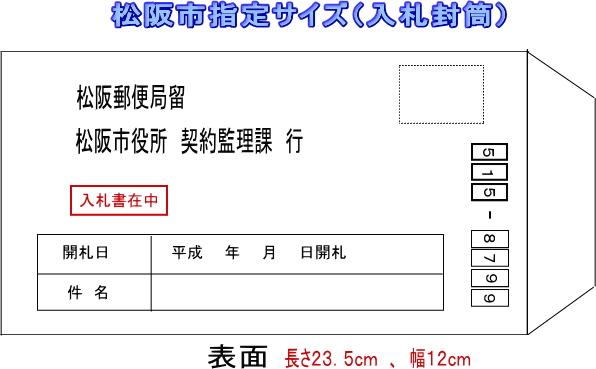 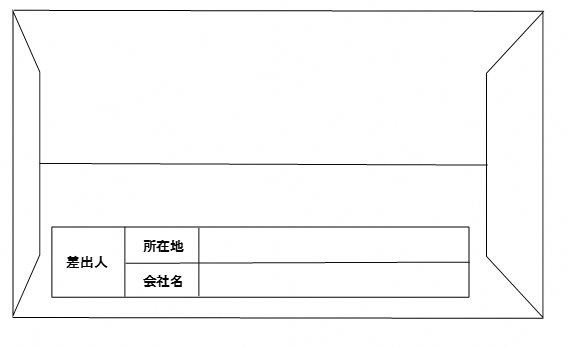 ・自社により作成した封筒が指定サイズ（長さ23.5cm、幅12cm）であれば、それを使用できる。・封筒は、必ずのりでとじること。（セロハンテープの使用は、禁じます。)。・封筒の表紙の件名と同封された入札書の件名が相違する場合は、無効とする。・上記必要事項は、必ず明記すること。・一般書留、簡易書留、特定記録郵便のいずれかにより、差出が確認できる郵送方法とする。